ОБЩИЕ УСЛОВИЯОРГАНИЗАТОРЫ:Министерство физической культуры и спорта Московской областиГосударственное автономное учреждение Московской области «Дирекция по организации и проведению спортивных мероприятийОбщественная организация «Федерация конного спорта Московской области»ИП Карпова Д.А.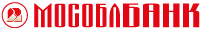 При поддержке 	ПАО МОСОБЛБАНК   Ответственность за организацию соревнований несет Оргкомитет, ответственность за проведение соревнований несет Главная судейская коллегия. Оргкомитет и Главная судейская коллегия оставляют за собой право вносить изменения в программу соревнований в случае непредвиденных обстоятельств. Федерация конного спорта России не несет ответственности по вопросам финансовых обязательств Оргкомитета.ГЛАВНАЯ СУДЕЙСКАЯ КОЛЛЕГИЯ И ОФИЦИАЛЬНЫЕ ЛИЦАТЕХНИЧЕСКИЕ УСЛОВИЯ ПРИГЛАШЕНИЯ И ДОПУСКЗАЯВКИ   Заявки на участие в соревнованиях подаются по e-mail: sportnkp@gmail.com   до 12.00 час. 19 января 2022 г.   Все изменения в заявках на участие принимаются по e-mail: sportnkp@gmail.com  или по телефону +7 903 247 84 21 (Ирина Мамонтова) до 12.00 час. 19 января 2022 г.   Заявки на бронирование денников подаются по e-mail: ksu2b@rambler.ru  или по телефону + 7 (925) 737 43 77 (Ксения Кошкина) до 12.00 час. 17 января 2022 г.   Все изменения в заявках на размещение лошадей принимаются по e-mail: ksu2b@rambler.ru  или по телефону + 7 (925) 737 43 77 (Ксения Кошкина) до 12.00 час. 17 января 2022 г.   В случае, если участники своевременно (до 12:00 17 января 2022 г.) не снимают бронь на денники, ОК оставляет за собой право применить штрафные санкции.    Штраф за не отмену брони – оплата денника в полном объеме за забронированные дни. УЧАСТИЕСпортсменами-гражданами РФ для участия в соревнованиях должны быть предоставлены следующие документы:К участию в соревнованиях допускаются спортсмены, имеющие действующую регистрацию ФКСР.На мандатную комиссию должны быть предоставлены следующие документы:документ, подтверждающий регистрацию/членство ФКСР на 2022 год;заявка по форме;паспорт(а) спортивной лошади ФКСР;паспорт или свидетельство о рождении;документ, подтверждающий уровень технической подготовленности спортсмена (зачетная книжка, удостоверение о спортивном разряде/звании);действующий медицинский допуск спортивного диспансера или медицинского учреждения, имеющего лицензию на осуществление медицинской деятельности, предусматривающей работы (услуги) по лечебной физкультуре и спортивной медицине;для спортсменов, которым на день проведения соревнования не исполнилось 18 лет, требуется нотариально заверенные доверенность (заявление) тренеру от родителей или законного опекуна на право действовать от их имени и разрешение на участие в соревнованиях по конному спорту;      для детей, а также для юношей, в случае их участия в соревнованиях более старшей возрастной категории – заявление тренера о технической готовности спортсмена и заверенные нотариально или написанные в присутствии Главного судьи/Главного секретаря соревнований заявления от родителей об их согласии;действующий страховой полис или уведомление ФКСР об оформлении страховки через ФКСРДля спортсменов, являющихся гражданами иностранных государств, в секретариат соревнований должны быть предоставлены:гостевая лицензия для иностранных спортсменов (оформляется в Федерации конного спорта России при наличии разрешительной лицензии от Федерации своей страны);заявка по форме; паспорт(а) спортивной лошади ФКСР или FEI;список лошадей участника (-ов);документ, подтверждающий уровень технической подготовленности спортсмена (зачетная книжка, удостоверение о спортивном разряде/звании);действующий медицинский допуск спортивного диспансера;для спортсменов, которым на день проведения соревнования не исполнилось 18 лет, требуется нотариально заверенные доверенность (заявление) тренеру от родителей или законного опекуна на право действовать от их имени и разрешение на участие в соревнованиях по конному спорту;      для детей, а также для юношей,  в случае их участия в соревнованиях более старшей возрастной категории – заявление тренера о технической готовности спортсмена и заверенные нотариально заявления от родителей об их согласии;действующий страховой полис.ВЕТЕРИНАРНЫЕ АСПЕКТЫЖЕРЕБЬЕВКА УЧАСТНИКОВПРОГРАММА СОРЕВНОВАНИЙОПРЕДЕЛЕНИЕ ПОБЕДИТЕЛЕЙ И ПРИЗЕРОВНАГРАЖДЕНИЕРАЗМЕЩЕНИЕ1.Участники:Размещение на базе КСК «Виват, Россия!»Московская обл., Ленинский район, д. Орлово, Национальный конный парк «РУСЬ»Тел. +7 967 157 60 44В КСК «Виват. Россия!» работает кафе, в котором можно позавтракать, пообедать и поужинать. Завтрак в стоимость номера НЕ ВХОДИТ.2. Лошади:Заявки на бронирование денников подаются по e-mail: ksu2b@rambler.ru  или по телефону + 7 (925) 737 43 77 (Ксения Кошкина)  до 12.00 час. 17 января 2022 г.Все изменения в заявках на размещение лошадей принимаются по e-mail: ksu2b@rambler.ru  или по телефону + 7 (925) 737 43 77 (Ксения Кошкина)  до 12.00 час. 17 января 2022 г.   В случае, если участники своевременно (до 12:00 17 января 2022 г.) не снимают бронь на денники, ОК оставляет за собой право применить штрафные санкции.    Штраф за не отмену брони – оплата денника в полном объеме за забронированные дни. Приоритет в размещении лошадей имеют всадники, стартующие 3 дня(21, 22 и 23 января 2022 г.).Для участников соревнований, размещающих лошадей на конюшнях  КСК «Виват, Россия!» с 20:00  20.01.2022 без выхода на поля и бочки, постой в день приезда без оплаты. При приезде до 20:00 20.01.2022 года,  скидка на постой в первый день (20.01.2022 г.) составит 50%.Стоимость постоя во время турнираСтоимость дополнительных услуг во время турнираФИНАНСОВЫЕ УСЛОВИЯСТРАХОВАНИЕОтветственность Организаторов перед участниками и третьими лицами – в соответствии с Федеральным Законом «О физической культуре и спорте в Российской Федерации»  от 23 ноября  2007 года.Настоятельно рекомендуется каждому участнику соревнований и владельцу лошади иметь во время соревнований при себе действующий страховой полис о договоре страхования гражданской ответственности.НАСТОЯЩЕЕ ПОЛОЖЕНИЕЯВЛЯЕТСЯ ОФИЦИАЛЬНЫМ ВЫЗОВОМ НА СОРЕВНОВАНИЯ**Настоящее Положение имеет юридическую силу при наличии согласования по обеспечению безопасности, охраны общественного порядка и антитеррористической защищенности администрации муниципального образования, места проведения соответствующего Мероприятия, включенного в календарь мероприятий.Согласовано, ГСК«____» ______________ 2022 г._______________Н.А. Смолякова,Исполнительный менеджер ВКС ФКСР«СОГЛАСОВАНО»Начальник Управления по делам молодежи, культуре и спорту Администрации Ленинского городского округа Московской области___________ М.И. Шамаилов«___» _____________2022 г.«УТВЕРЖДЕНО»Вице-президент Федерации конного спортаМосковской области__________ Е.В. Никишина«___» _____________2022 г.«УТВЕРЖДЕНО»Вице-президент Федерации конного спортаМосковской области__________ Е.В. Никишина«___» _____________2022 г.«УТВЕРЖДЕНО»РуководительКСК «Виват, Россия!»__________ Д.А. Карпова«___» _____________2022 г.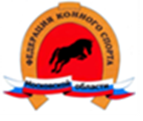 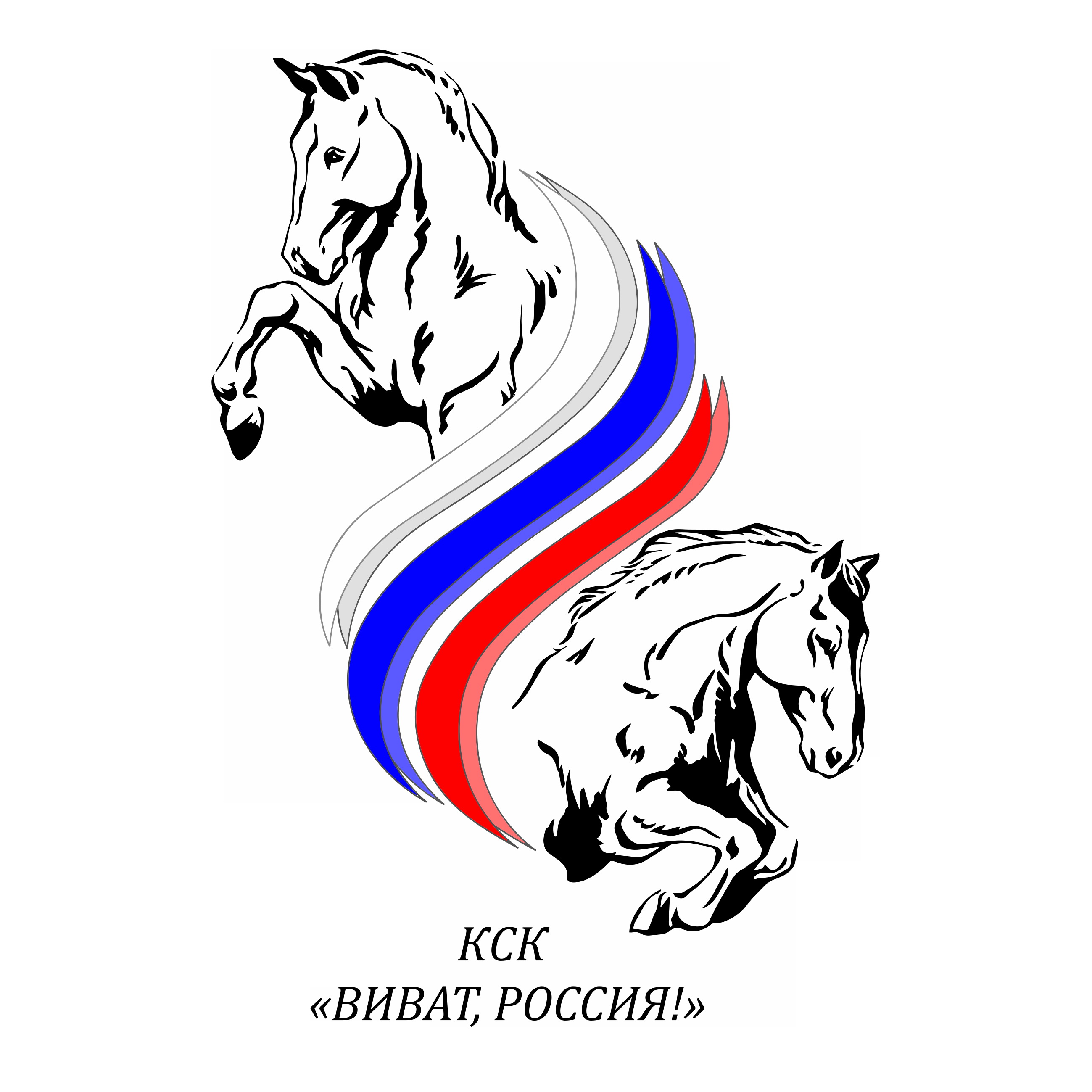 Региональные соревнования «КУБОК МОСКОВСКОЙ ОБЛАСТИ ПО КОНКУРУ В ПОМЕЩЕНИИ», 1 этап Муниципальные соревнования «ЗИМНИЕ СТАРТЫ ПО КОНКУРУ В КСК «ВИВАТ, РОССИЯ!»Турнирная серия«ВИВАТ, КОНКУР, ВИВАТ!», 1 этапОбщий призовой фонд турнира – 250 000 рублей Региональные соревнования «КУБОК МОСКОВСКОЙ ОБЛАСТИ ПО КОНКУРУ В ПОМЕЩЕНИИ», 1 этап Муниципальные соревнования «ЗИМНИЕ СТАРТЫ ПО КОНКУРУ В КСК «ВИВАТ, РОССИЯ!»Турнирная серия«ВИВАТ, КОНКУР, ВИВАТ!», 1 этапОбщий призовой фонд турнира – 250 000 рублей Региональные соревнования «КУБОК МОСКОВСКОЙ ОБЛАСТИ ПО КОНКУРУ В ПОМЕЩЕНИИ», 1 этап Муниципальные соревнования «ЗИМНИЕ СТАРТЫ ПО КОНКУРУ В КСК «ВИВАТ, РОССИЯ!»Турнирная серия«ВИВАТ, КОНКУР, ВИВАТ!», 1 этапОбщий призовой фонд турнира – 250 000 рублей Региональные соревнования «КУБОК МОСКОВСКОЙ ОБЛАСТИ ПО КОНКУРУ В ПОМЕЩЕНИИ», 1 этап Муниципальные соревнования «ЗИМНИЕ СТАРТЫ ПО КОНКУРУ В КСК «ВИВАТ, РОССИЯ!»Турнирная серия«ВИВАТ, КОНКУР, ВИВАТ!», 1 этапОбщий призовой фонд турнира – 250 000 рублей Региональные соревнования «КУБОК МОСКОВСКОЙ ОБЛАСТИ ПО КОНКУРУ В ПОМЕЩЕНИИ», 1 этап Муниципальные соревнования «ЗИМНИЕ СТАРТЫ ПО КОНКУРУ В КСК «ВИВАТ, РОССИЯ!»Турнирная серия«ВИВАТ, КОНКУР, ВИВАТ!», 1 этапОбщий призовой фонд турнира – 250 000 рублей ОРГАНИЗАТОРЫ:                          ОРГАНИЗАТОРЫ:                          ОРГАНИЗАТОРЫ:                          ОРГАНИЗАТОРЫ:                          ОРГАНИЗАТОРЫ:                          ДАТА ПРОВЕДЕНИЯ:СТАТУС СОРЕВНОВАНИЙ:КАТЕГОРИЯ СОРЕВНОВАНИЙ: МЕСТО ПРОВЕДЕНИЯ:Регистрационные данныев ФГИС "Меркурий"ДАТА ПРОВЕДЕНИЯ:СТАТУС СОРЕВНОВАНИЙ:КАТЕГОРИЯ СОРЕВНОВАНИЙ: МЕСТО ПРОВЕДЕНИЯ:Регистрационные данныев ФГИС "Меркурий"21 - 23 января 2022 г.Региональные/Муниципальные/КлубныеОткрытые, личные.КСК «Виват, Россия!»  (НКП «РУСЬ»)Московская область, Ленинский район, д. Орлово.7719445770 ООО «Конный Парк»142714, Московская область, Ленинский район, с/п Молоковское, территория СХПК «Колхоз-племзавод им М. Горького» поле №II ПЗ, участок 3RU413129421 - 23 января 2022 г.Региональные/Муниципальные/КлубныеОткрытые, личные.КСК «Виват, Россия!»  (НКП «РУСЬ»)Московская область, Ленинский район, д. Орлово.7719445770 ООО «Конный Парк»142714, Московская область, Ленинский район, с/п Молоковское, территория СХПК «Колхоз-племзавод им М. Горького» поле №II ПЗ, участок 3RU413129421 - 23 января 2022 г.Региональные/Муниципальные/КлубныеОткрытые, личные.КСК «Виват, Россия!»  (НКП «РУСЬ»)Московская область, Ленинский район, д. Орлово.7719445770 ООО «Конный Парк»142714, Московская область, Ленинский район, с/п Молоковское, территория СХПК «Колхоз-племзавод им М. Горького» поле №II ПЗ, участок 3RU4131294Особые условия:Особые условия:Турнир состоится при условии соблюдения требований «Стандарта…» и всех необходимых мер по недопущению распространения новой коронавирусной инфекции (COVID-2019). В рамках «Кубка Московской области, 1 этап», проводятся муниципальные соревнования по конкуру «Зимние старты по конкуру в КСК «Виват, Россия!» и 1 этап Турнирной серии «Виват, конкур, виват!» в соответствии с программой соревнований.Турнир состоится при условии соблюдения требований «Стандарта…» и всех необходимых мер по недопущению распространения новой коронавирусной инфекции (COVID-2019). В рамках «Кубка Московской области, 1 этап», проводятся муниципальные соревнования по конкуру «Зимние старты по конкуру в КСК «Виват, Россия!» и 1 этап Турнирной серии «Виват, конкур, виват!» в соответствии с программой соревнований.Турнир состоится при условии соблюдения требований «Стандарта…» и всех необходимых мер по недопущению распространения новой коронавирусной инфекции (COVID-2019). В рамках «Кубка Московской области, 1 этап», проводятся муниципальные соревнования по конкуру «Зимние старты по конкуру в КСК «Виват, Россия!» и 1 этап Турнирной серии «Виват, конкур, виват!» в соответствии с программой соревнований.Правилами вида «Конный спорт» утв. Приказом от Минспорттуризма России № 818 от 27.07.2011 г., в редакции приказа Минспорта России №500 от 04.02.2019 г., в действующей редакции;Общим регламентом FEI, 23-е изд., в действующей редакции;Ветеринарным регламентом FEI, 14-е изд., в действующей редакции;Ветеринарным Регламентом ФКСР, утв. 14.12.2011 г., в действующей редакции;Правилами соревнований FEI по конкуру, в действующей редакции;Регламентом проведения соревнований среди всадников, выступающих на лошадях до  в холке (пони) в 2-х частях, в действующей редакции;Регламентом ФКСР по конному спорту, в действующей редакции;Правилами FEI по антидопинговому контролю и медикаментозному лечению лошадей в действующей редакции;Всеми действующими поправками к указанным выше документам, принятыми в установленном порядке и опубликованными ФКСР.Настоящим Положением о соревнованиях.        Факт участия в соревнованиях подразумевает, что Участники выражают свое безусловное согласие с тем, что их инициалы (имена, отчества, фамилии), дата рождения, изображения, фото- и видеоматериалы, а также интервью и иные материалы о них могут быть использованы в рекламных и иных коммерческих целях, направленных на продвижение спортивных мероприятий, в какой бы то ни было форме, как на территории Российской Федерации, так и за рубежом в течение неограниченного срока и без выплаты каких-либо вознаграждений. САНИТАРНО-ЭПИДЕМИОЛОГИЧЕСКИЕ ТРЕБОВАНИЯ         Соревнования проводятся в соответствии с Постановлением Губернатора Московской области от 16.06.2021 № 184-ПГ  «О внесении изменений в постановление Губернатора Московской области от 13.06.2021 № 178-ПГ «О дополнительных мерах по предотвращению распространения новой коронавирусной инфекции (COVID-2019) на территории Московской области», Постановлением Губернатора Московской области от 30.06.2020 № 306-ПГ «О внесении изменений в постановление Губернатора Московской области от 12.03.2020 № 108-ПГ «О введении в Московской области режима повышенной готовности для органов управления и сил Московской областной системы предупреждения и ликвидации чрезвычайных ситуаций и некоторых мерах по предотвращению распространения новой коронавирусной инфекции (COVID-2019) на территории Московской области», и методическими рекомендациями Главного государственного санитарного врача Российской Федерации от 25 мая 2020 года МР 3.1/2.1.0184-20 «Рекомендации по организации работы спортивных организаций в условиях сохранения рисков распространения COVID-19» и от 4 июня 2020 года МР 3.1/2.1.0192-20 «Рекомендации по профилактике новой коронавирусной инфекции (COVID-19) в учреждениях физической культуры и спорта (открытых и закрытых спортивных учреждениях, физкультурно-оздоровительных комплексах, плавательных бассейнах и фитнес-клубах), письмом Министерства физической культуры и спорта Московской области от 17.02.2021 г. № 23Исх-910.          Предельное единовременное количество участников соревнования составляет не более 50 человек, с возможным одновременным количеством участников не более 50 % от общей вместимости мест для проведения таких мероприятий при условии соблюдения социальной дистанции. Соревнования проводятся при очном присутствии зрителей в пределах не более 50 % от максимального количества посадочных мест.Директор турнираКарпова Дарьятел. +7 916 833 91 68ФИОКатегорияРегионГлавный судьяСудья- член Гранд-жюриТехнический делегат Курс-дизайнерАссистент курс-дизайнераСудья-хронометристГлавный секретарьШеф-стюардАссистент шеф-стюардаНикишина Е.В.Сильвестрова И.С.Гунева Е.О.Сильвестрова И.С.Ермолаев А.Л.Загорская Е.А.Репников А.ММамонтова И.Н.Баканова М.С. Кошелева Е.В.ВКВК1КВКВК/MK3*1К/МК1*ВКВК1К 1КМосковская обл.Московская обл.Московская обл.Московская обл.Московская обл.МоскваМоскваМосковская обл.Владимирская обл. МоскваСоревнования проводятся:Размеры боевого поля:Размеры разминочного поля:В манеже34м*86м20м*60мТип грунтаПесок с гео-текстилем.Категории приглашенных участников:Категории приглашенных участников:Категории приглашенных участников:Региональные:Кубок Московской области по конкуру в помещении, 1 этапГр. А, Б: Всадники на лошадях и пони: Всадники 2006 г.р. и старше на лошадях 6 лет и старше. Гр. С: Всадники на лошадях и пони: Всадники 2006 г.р. и старше на лошадях и пони высотой в холке 131-150 см 4-5 лет. Гр. Д: Всадники на лошадях и пони: Всадники 2006 г.р. и старше на лошадях и пони высотой в холке 131-150 см 6 лет и старше, никогда не присваивавшие выше 2 спортивного разряда. Кубок Московской области по конкуру в помещении, 1 этапГр. А, Б: Всадники на лошадях и пони: Всадники 2006 г.р. и старше на лошадях 6 лет и старше. Гр. С: Всадники на лошадях и пони: Всадники 2006 г.р. и старше на лошадях и пони высотой в холке 131-150 см 4-5 лет. Гр. Д: Всадники на лошадях и пони: Всадники 2006 г.р. и старше на лошадях и пони высотой в холке 131-150 см 6 лет и старше, никогда не присваивавшие выше 2 спортивного разряда. Муниципальные:Зимние старты по конкуру в КСК «Виват, Россия!»Всадники 2010 г.р. и старше на лошадях и пони 4 лет и старше в соответствии с программой соревнованийЗимние старты по конкуру в КСК «Виват, Россия!»Всадники 2010 г.р. и старше на лошадях и пони 4 лет и старше в соответствии с программой соревнованийКлубные:Турнирная серия «Виват, конкур, виват!»Турнир состоит из 5 этапов и ФИНАЛА:1 этап – 23 января 2021 года 2 этап – 13 февраля 2021 года 3 этап – 6 марта 2021 года 4 этап - 20 марта 2021 года 5 этап – 10 апреля 2021 года ФИНАЛ: 22 - 24 апреля 2021 года Соревнования проводятся по 4 зачетам:Турнирная серия «Виват, конкур, виват!»Турнир состоит из 5 этапов и ФИНАЛА:1 этап – 23 января 2021 года 2 этап – 13 февраля 2021 года 3 этап – 6 марта 2021 года 4 этап - 20 марта 2021 года 5 этап – 10 апреля 2021 года ФИНАЛ: 22 - 24 апреля 2021 года Соревнования проводятся по 4 зачетам:Общий зачет №1ЛВсадники 2010 г.р. и старше на лошадях и пони высотой (131-150 см в холке) 4 лет и старше.Высота препятствий до 100 см.Никогда не присваивавшие выше 2 спортивного разряда Общий зачет №2ЛВсадники 2010 г.р. и старше на лошадях и пони высотой (131-150 см в холке) 4 лет и старше.Высота препятствий до 110 см.Никогда не присваивавшие выше 2 спортивного разряда Общий зачет №3Всадники 2010 г.р. и старше на лошадях и пони (131-150 см в холке) 5 лет и старше. Высота препятствий до 120 см.Без ограниченийОбщий зачет №4Всадники 2009 г.р. и старше на лошадях и пони (131-150 см в холке) 6 лет и старше. Высота препятствий до 130 см.Без ограниченийРегионы, приглашенные к участию:Регионы, приглашенные к участию:Регионы, приглашенные к участию:Региональные:В соревнованиях могут принимать участие спортсмены Московской области и других регионов Российской Федерации. В соревнованиях могут принимать участие спортсмены Московской области и других регионов Российской Федерации. Муниципальные/клубные:Все регионыВсе регионыКоличество приглашенных спортсменов из одного региона:Не ограниченоНе ограниченоКоличество стартов в день на одну лошадь:Не более 2-х стартов в день. Исключение: маршруты до 100 см включительно, в которых лошадь имеет право принимать 3 старта в деньНе более 2-х стартов в день. Исключение: маршруты до 100 см включительно, в которых лошадь имеет право принимать 3 старта в деньКоличество всадников на одну лошадь:Не более 2хИсключение: маршруты с высотой препятствий до 100 см включительно – не более 3х всадниковНе более 2хИсключение: маршруты с высотой препятствий до 100 см включительно – не более 3х всадниковКоличество лошадей/пони на одного всадника в маршруте/в турнире:Не ограничено Не ограничено Всадники, которым на 1 января текущего года не исполнилось 16 лет, не могут стартовать на лошадях моложе 6 лет.Всадники, которым на 1 января текущего года не исполнилось 16 лет, не могут стартовать на лошадях моложе 6 лет.Всадники, которым на 1 января текущего года не исполнилось 16 лет, не могут стартовать на лошадях моложе 6 лет.Всадники 2008 г.р. и старше не могут стартовать на пони ниже 131 см в холкеПони высотой в холке 131-140 см могут участвовать в соревнованиях с высотой препятствий не выше 120 смВсадники 2008 г.р. и старше не могут стартовать на пони ниже 131 см в холкеПони высотой в холке 131-140 см могут участвовать в соревнованиях с высотой препятствий не выше 120 смВсадники 2008 г.р. и старше не могут стартовать на пони ниже 131 см в холкеПони высотой в холке 131-140 см могут участвовать в соревнованиях с высотой препятствий не выше 120 смСпортсмены 2007 г.р. - члены сборной команды России и/или Московской области могут быть допущены к соревнованиям группы А или Б Кубка Московской области по конкуру в помещении, 1 этап по согласованию с главной судейской коллегией.Спортсмены 2007 г.р. - члены сборной команды России и/или Московской области могут быть допущены к соревнованиям группы А или Б Кубка Московской области по конкуру в помещении, 1 этап по согласованию с главной судейской коллегией.Спортсмены 2007 г.р. - члены сборной команды России и/или Московской области могут быть допущены к соревнованиям группы А или Б Кубка Московской области по конкуру в помещении, 1 этап по согласованию с главной судейской коллегией.В соревнованиях могут принимать участие иностранные спортсмены при условии наличия у них лицензии их НФ и регистрации в ФКСР.В соревнованиях могут принимать участие иностранные спортсмены при условии наличия у них лицензии их НФ и регистрации в ФКСР.В соревнованиях могут принимать участие иностранные спортсмены при условии наличия у них лицензии их НФ и регистрации в ФКСР.ЭТАПЫ ТС «ВИВАТ, КОНКУР, ВИВАТ!»:Всадник может принимать участие в разных зачетах в этапах Серии. В Этапе Серии всадник может принимать участие в зачете на нескольких лошадях. Зачет участия в Этапе идет по всаднику.ЭТАПЫ ТС «ВИВАТ, КОНКУР, ВИВАТ!»:Всадник может принимать участие в разных зачетах в этапах Серии. В Этапе Серии всадник может принимать участие в зачете на нескольких лошадях. Зачет участия в Этапе идет по всаднику.ЭТАПЫ ТС «ВИВАТ, КОНКУР, ВИВАТ!»:Всадник может принимать участие в разных зачетах в этапах Серии. В Этапе Серии всадник может принимать участие в зачете на нескольких лошадях. Зачет участия в Этапе идет по всаднику.Для участия в зачете 1 этапа Турнирной серии «Виват, конкур, виват!» (23 января), всадник должен закончить с положительным результатом как минимум 1 любой маршрут 21 января и 1 любой маршрут 22 января.Для участия в зачете 1 этапа Турнирной серии «Виват, конкур, виват!» (23 января), всадник должен закончить с положительным результатом как минимум 1 любой маршрут 21 января и 1 любой маршрут 22 января.Для участия в зачете 1 этапа Турнирной серии «Виват, конкур, виват!» (23 января), всадник должен закончить с положительным результатом как минимум 1 любой маршрут 21 января и 1 любой маршрут 22 января.ФИНАЛ ТС «ВИВАТ, КОНКУР, ВИВАТ!»:Для участия в ФИНАЛЕ Турнирной серии «Виват, конкур, виват!» всадник должен принять участие как минимум в 3х этапах с положительным результатом.Пара всадник/лошадь может принимать участие в ФИНАЛЕ только одного зачета Серии. Зачет и лошадь, на которой будет выступать спортсмен, должны быть заявлены ДО НАЧАЛА ФИНАЛЬНОГО ТУРНИРАПобедители и призеры ФИНАЛА будут определяться по итогам 3х дней соревнований (22-24 апреля 2022 года)ФИНАЛ ТС «ВИВАТ, КОНКУР, ВИВАТ!»:Для участия в ФИНАЛЕ Турнирной серии «Виват, конкур, виват!» всадник должен принять участие как минимум в 3х этапах с положительным результатом.Пара всадник/лошадь может принимать участие в ФИНАЛЕ только одного зачета Серии. Зачет и лошадь, на которой будет выступать спортсмен, должны быть заявлены ДО НАЧАЛА ФИНАЛЬНОГО ТУРНИРАПобедители и призеры ФИНАЛА будут определяться по итогам 3х дней соревнований (22-24 апреля 2022 года)ФИНАЛ ТС «ВИВАТ, КОНКУР, ВИВАТ!»:Для участия в ФИНАЛЕ Турнирной серии «Виват, конкур, виват!» всадник должен принять участие как минимум в 3х этапах с положительным результатом.Пара всадник/лошадь может принимать участие в ФИНАЛЕ только одного зачета Серии. Зачет и лошадь, на которой будет выступать спортсмен, должны быть заявлены ДО НАЧАЛА ФИНАЛЬНОГО ТУРНИРАПобедители и призеры ФИНАЛА будут определяться по итогам 3х дней соревнований (22-24 апреля 2022 года)Организационный комитет имеет право не допустить всадника к участию в этапах и Финале турнирной серии соревнований без объяснения причинОрганизационный комитет имеет право не допустить всадника к участию в этапах и Финале турнирной серии соревнований без объяснения причинОрганизационный комитет имеет право не допустить всадника к участию в этапах и Финале турнирной серии соревнований без объяснения причинВетеринарная выводка заменяется ветеринарным осмотром по прибытии.                С 01.01.2018 года все ветеринарные свидетельства по перевозке лошадей оформляются в электронном виде.Ветеринарному врачу соревнований при въезде на территорию проведения соревнований предоставляется ветеринарное свидетельство (сертификат).Ветеринарный врач соревнований – Иванова И.В.Жеребьевка участников будет проводиться 19 января 2022 года (удаленно).21 январяпятница10: 00Маршрут № 1 – 60-80-90 см «По возрастающей сложности» Ст. 16.11, 16.11.5.1 табл. «А», национальные правила (особые условия – допускается 2 неповиновения лошади на маршруте, третье неповиновение ведет к исключению. Первое неповиновение штрафуется 3 шт.оч., второе неповиновение штрафуется 6 шт.оч.)В основном маршруте устанавливается 8 препятствий. Джокер установлен после линии финиша. Спортсмену дается 20 секунд на 1 попытку преодоления Джокера (Джокер преодолевается по желанию). Таблица начисления шт.оч. на Джокере:- разрушение Джокера (в т.ч. неповиновение с разрушением и падение): -16 шт. оч. из суммы набранных положительных баллов;- преодоление Джокера: +16 положительных баллов- неповиновение без разрушения, отказ от преодоления – не штрафуется6 зачетов:- Общий зачет Л: Всадники 2007 г.р. и старше на лошадях и пони (131-150 см в холке) 4 лет и старше, никогда не присваивавшие выше 2 спортивного разряда (60 см) - Зачет для детей на лошадях и пони: Всадники 2010-2008 г.р. и старше на лошадях и пони (121-150 см в холке) 6 лет и старше (60 см)Призовой фонд: памятные подарки- Общий зачет Л: Всадники 2007 г.р. и старше на лошадях и пони (131-150 см в холке) 4 лет и старше, никогда не присваивавшие выше 2 спортивного разряда (80 см) - Зачет для детей на лошадях и пони: Всадники 2010-2008 г.р. и старше на лошадях и пони (131-150 см в холке) 6 лет и старше (80 см)Призовой фонд: памятные подарки- Общий зачет Л: Всадники 2010 г.р. и старше на лошадях и пони (131-150 см в холке) 4 лет и старше, никогда не присваивавшие выше 2 спортивного разряда (90 см)- Общий зачет: Всадники 2010 г.р. и старше на лошадях и пони (131-150 см в холке) 4 лет и старше, когда-либо присваивавшие 1 спортивный разряд и выше (90 см)ХХ: ХХМаршрут № 2 – 100-110 см, «По возрастающей сложности»ст. 16.11, 16.11.5, табл. «А», национальные правила.  6 зачётов:- Общий зачет: Всадники 2010 г.р. и старше на лошадях и пони (131-150 см в холке) 6 лет и старше, когда-либо присваивавшие 1 спортивный разряд и выше (100 см)- Общий зачет Л: Всадники 2010 г.р. и старше на лошадях и пони высотой (131-150 см в холке) 6 лет и старше, никогда не присваивавшие выше 2 спортивного разряда (100 см)Призовой фонд: 8 000 руб.ВНИМАНИЕ! Среди всадников общего зачета Л будет сформирован параллельный зачет (отдельный протокол технических результатов) по гр.  Д (Кубок Московской области): Всадники 2006 г.р. и старше на лошадях и пони высотой (131-150 см в холке) 6 лет и старше, никогда не присваивавшие выше 2 спортивного разряда - Зачет для всадников на лошадях 5-6 лет:  Всадники 2010 г.р. и старше на лошадях и пони (131-150 см в холке) 5-6 лет (100-110 см с гандикапом)Призовой фонд: 8 000 руб.ВНИМАНИЕ! Среди всадников зачета для лошадей 5-6 лет будет сформирован параллельный зачет (отдельный протокол технических результатов) по гр. С (Кубок Московской области): Всадники 2006 г.р. и старше на лошадях и пони (131-150 см в холке) 5-6 лет (100-110 см с гандикапом)- Общий зачет: Всадники 2010 г.р. и старше на лошадях и пони (131-150 см в холке) 7 лет и старше (110 см)ХХ: ХХМаршрут № 3 – 120-130 см, «По возрастающей сложности»ст. 16.11, 16.11.5, табл. «А», национальные правила.  4 зачёта:- Общий зачет: Всадники 2010 г.р. и старше на лошадях и пони (131-150 см в холке) 6 лет и старше (120 см)Призовой фонд: 10 000 руб.ВНИМАНИЕ! Среди всадников общего зачета будет сформирован параллельный зачет (отдельный протокол технических результатов) по гр.  Б (Кубок Московской области): Всадники 2006 г.р. и старше на лошадях и пони (131-150 см в холке) 6 лет и старше- Общий зачет: Всадники 2009 г.р. и старше на лошадях и пони (131-150 см в холке) 7 лет и старше (130 см)Призовой фонд: 10 000 руб.ВНИМАНИЕ! Среди всадников общего зачета будет сформирован параллельный зачет (отдельный протокол технических результатов) гр. А (Кубок Московской области): Всадники 2006 г.р. и старше на лошадях и пони (131-150 см в холке) 7 лет и старше15 январясуббота10: 00Маршрут № 4 – 65-85-95 см, «В 2 фазы до конца»Ст. 16.16.5.6, табл. «А», национальные правила (Результат определяется по сумме штрафных очков в двух фазах и времени 2-й фазы, особые условия – допускается 2 неповиновения лошади на маршруте, третье неповиновение ведет к исключению. Первое неповиновение штрафуется 3 шт.оч., второе неповиновение штрафуется 6 шт.оч.)6 зачетов:- Общий зачет Л: Всадники 2007 г.р. и старше на лошадях и пони (131-150 см в холке) 4 лет и старше, никогда не присваивавшие выше 2 спортивного разряда (65 см) - Зачет для детей на лошадях и пони: Всадники 2010-2008 г.р. и старше на лошадях и пони (131-150 см в холке) 6 лет и старше (65 см)Призовой фонд: памятные подарки- Общий зачет Л: Всадники 2007 г.р. и старше на лошадях и пони (131-150 см в холке) 4 лет и старше, никогда не присваивавшие выше 2 спортивного разряда (85 см) - Зачет для детей на лошадях и пони: Всадники 2010-2008 г.р. и старше на лошадях и пони (131-150 см в холке) 6 лет и старше (85 см)Призовой фонд: памятные подарки- Общий зачет Л: Всадники 2010 г.р. и старше на лошадях и пони (131-150 см в холке) 4 лет и старше, никогда не присваивавшие выше 2 спортивного разряда (95 см)- Общий зачет: Всадники 2010 г.р. и старше на лошадях и пони (131-150 см в холке) 4 лет и старше, когда-либо присваивавшие 1 спортивный разряд и выше (95 см)ХХ: ХХМаршрут № 5 – 105-115 см «В две фазы до конца» ст. 16.16.5.6, табл. «А», национальные правила (Результат определяется по сумме штрафных очков в двух фазах и времени 2-й фазы).6 зачётов:- Общий зачет: Всадники 2010 г.р. и старше на лошадях и пони (131-150 см в холке) 6 лет и старше, когда-либо присваивавшие 1 спортивный разряд и выше (105 см)- Общий зачет Л: Всадники 2010 г.р. и старше на лошадях и пони высотой (131-150 см в холке) 6 лет и старше, никогда не присваивавшие выше 2 спортивного разряда (105 см)Призовой фонд: 10 000 руб.ВНИМАНИЕ! Среди всадников общего зачета Л будет сформирован параллельный зачет (отдельный протокол технических результатов) по гр.  Д (Кубок Московской области): Всадники 2006 г.р. и старше на лошадях и пони высотой (131-150 см в холке) 6 лет и старше, никогда не присваивавшие выше 2 спортивного разряда - Зачет для всадников на лошадях 5-6 лет:  Всадники 2010 г.р. и старше на лошадях и пони (131-150 см в холке) 5-6 лет (105-115 см с гандикапом)Призовой фонд: 10 000 руб.ВНИМАНИЕ! Среди всадников зачета для лошадей 5-6 лет будет сформирован параллельный зачет (отдельный протокол технических результатов) по гр. С (Кубок Московской области): Всадники 2006 г.р. и старше на лошадях и пони (131-150 см в холке) 5-6 лет (105-115 см с гандикапом)- Общий зачет: Всадники 2010 г.р. и старше на лошадях и пони (131-150 см в холке) 7 лет и старше (115 см)ХХ: ХХМаршрут № 6 – 125-135 см, «В две фазы»ст. 16.16.5.3, табл. «А», национальные правила.4 зачёта:- Общий зачет: Всадники 2009 г.р. и старше на лошадях и пони (131-150 см в холке) 6 лет и старше (125 см)Призовой фонд: 12 000 руб.ВНИМАНИЕ! Среди всадников общего зачета будет сформирован параллельный зачет (отдельный протокол технических результатов) по гр.  Б (Кубок Московской области): Всадники 2006 г.р. и старше на лошадях и пони (131-150 см в холке) 6 лет и старше- Общий зачет: Всадники 2008 г.р. и старше на лошадях и пони (131-150 см в холке) 7 лет и старше (135 см)Призовой фонд: 12 000 руб.ВНИМАНИЕ! Среди всадников общего зачета будет сформирован параллельный зачет (отдельный протокол технических результатов) гр. А (Кубок Московской области): Всадники 2006 г.р. и старше на лошадях и пони (131-150 см в холке) 7 лет и старше 16 январявоскресенье10: 00Маршрут № 7 – 70-90-100 см, с перепрыжкой Ст. 9.8.2.2, 13.1.3, табл. «А», национальные правила.6 зачетов:- Общий зачет Л: Всадники 2007 г.р. и старше на лошадях и пони (121-150 см в холке) 4 лет и старше, никогда не присваивавшие выше 2 спортивного разряда (70 см) - Зачет для детей на лошадях и пони: Всадники 2010-2008 г.р. и старше на лошадях и пони (121-150 см в холке) 6 лет и старше (70 см)Призовой фонд: памятные подарки- Общий зачет: Всадники 2010 г.р. и старше на лошадях и пони (131-150 см в холке) 4 лет и старше (90 см)- Общий зачет №1Л (ТС «Виват, конкур, виват!», 1 этап (90 см): Всадники 2010 г.р. и старше на лошадях и пони (131-150 см в холке) 4 лет и старше, никогда не присваивавшие выше 2 спортивного разряда. Итоговый технический протокол будет сформирован среди всадников Общего зачета, принимающих участие в Турнирной серии «Виват, конкур, виват!» (90 см)Призовой фонд: 20 000 руб. - Общий зачет: Всадники 2010 г.р. и старше на лошадях и пони (131-150 см в холке) 4 лет и старше (100 см)- Общий зачет №2Л (ТС «Виват, конкур, виват!», 1 этап (100 см): Всадники 2010 г.р. и старше на лошадях и пони (131-150 см в холке) 4 лет и старше, никогда не присваивавшие выше 2 спортивного разряда. Итоговый технический протокол будет сформирован среди всадников Общего зачета, принимающих участие в Турнирной серии «Виват, конкур, виват!» (100 см)Призовой фонд: 20 000 руб.ХХ: ХХМаршрут № 8 – 110-120 см, с перепрыжкой Ст. 9.8.2.2, табл. «А», национальные правила.6 зачётов:- Общий зачет: Всадники 2010 г.р. и старше на лошадях и пони (131-150 см в холке) 6 лет и старше, когда-либо присваивавшие 1 спортивный разряд и выше (110 см)- Общий зачет Л: Всадники 2010 г.р. и старше на лошадях и пони высотой (131-150 см в холке) 6 лет и старше, никогда не присваивавшие выше 2 спортивного разряда (110 см)Призовой фонд: 15 000 руб.ВНИМАНИЕ! Среди всадников общего зачета Л будет сформирован параллельный зачет (отдельный протокол технических результатов) по гр.  Д (Кубок Московской области): Всадники 2006 г.р. и старше на лошадях и пони высотой (131-150 см в холке) 6 лет и старше, никогда не присваивавшие выше 2 спортивного разряда - Зачет для всадников на лошадях 5-6 лет:  Всадники 2010 г.р. и старше на лошадях и пони (131-150 см в холке) 5-6 лет (110-120 см с гандикапом)Призовой фонд: 15 000 руб.ВНИМАНИЕ! Среди всадников зачета для лошадей 5-6 лет будет сформирован параллельный зачет (отдельный протокол технических результатов) по гр. С (Кубок Московской области): Всадники 2006 г.р. и старше на лошадях и пони (131-150 см в холке) 5-6 лет (110-120 см с гандикапом)- Общий зачет: Всадники 2010 г.р. и старше на лошадях и пони (131-150 см в холке) 7 лет и старше (120 см)- Общий зачет №3 (ТС «Виват, конкур, виват!», 1 этап (120 см): Всадники 2010 г.р. и старше на лошадях и пони (131-150 см в холке) 6 лет и старше. Итоговый технический протокол будет сформирован по результатам выступлений всадников в Общем зачете (120 см) + зачете для всадников на лошадях 6 лет (120 см), принимающих участие в Турнирной серии «Виват, конкур, виват!».Призовой фонд: 30 000 рубХХ: ХХМаршрут № 9 – 130-140 см, с перепрыжкой Ст. 9.8.2.2, табл. «А», национальные правила.4 зачёта:- Общий зачет: Всадники 2009 г.р. и старше на лошадях и пони (131-150 см в холке) 6 лет и старше (130 см)ВНИМАНИЕ! Среди всадников общего зачета будет сформирован параллельный зачет (отдельный протокол технических результатов) по гр.  Б (Кубок Московской области): Всадники 2006 г.р. и старше на лошадях и пони (131-150 см в холке) 6 лет и старше- Общий зачет №4 (ТС «Виват, конкур, виват!», 1 этап (130 см): Всадники 2008 г.р. и старше на лошадях и пони (131-150 см в холке) 6 лет и старше. Итоговый технический протокол будет сформирован среди всадников Общего зачета (130 см), принимающих участие в Турнирной серии «Виват, конкур, виват!».Призовой фонд: 50 000 руб.- Общий зачет: Всадники 2008 г.р. и старше на лошадях и пони (131-150 см в холке) 7 лет и старше (140 см)Призовой фонд: 20 000 руб.ВНИМАНИЕ! Среди всадников общего зачета будет сформирован параллельный зачет (отдельный протокол технических результатов) гр. А (Кубок Московской области): Всадники 2006 г.р. и старше на лошадях и пони (131-150 см в холке) 7 лет и старше Оргкомитет оставляет за собой право перенести начало соревнований в зависимости от количества поданных заявок.Оргкомитет оставляет за собой право объединять зачеты и маршруты в зависимости от количества поданных заявок.          Победители и призеры соревнований определяются в каждом зачёте каждого маршрута.            Утвержденные протоколы соревнований (технические результаты) и отчет Технического делегата организаторы представляют на электронных носителях в ФКСР и ФКСМО в течение 3-х дней по окончании соревнований.          Победители и призеры Турнирной серии  «ВИВАТ, КОНКУР, ВИВАТ!», 1 этап  определяются в следующих зачетах:- Общий зачет №1Л (Маршрут №7 - 90 см): Всадники 2010 г.р. и старше на лошадях и пони (131-150 см в холке) 4 лет и старше, никогда не присваивавшие выше 2 спортивного разряда.        Итоговый технический протокол будет сформирован среди всадников Общего зачета (90 см), принимающих участие в Турнирной серии «Виват, конкур, виват!». - Общий зачет №2Л (Маршрут №7 - 100 см): Всадники 2010 г.р. и старше на лошадях и пони  (131-150 см в холке), никогда не присваивавшие выше 2 спортивного разряда.         Итоговый технический протокол будет сформирован среди всадников Общего зачета (100 см), принимающих участие в Турнирной серии «Виват, конкур, виват!».- Общий зачет №3 (Маршрут №8 – 120 см): Всадники 2010 г.р. и старше на лошадях и пони (131-150 см в холке) 6 лет и старше.         Итоговый технический протокол будет сформирован по результатам выступлений всадников в Общем зачете (120 см) + зачете для всадников на лошадях 6 лет (120 см), принимающих участие в Турнирной серии «Виват, конкур, виват!».- Общий зачет №4 (Маршрут №9 – 130 см): Всадники 2008 г.р. и старше на лошадях и пони (131-150 см в холке) 6 лет и старше.         Итоговый технический протокол будет сформирован среди всадников Общего зачета (130 см), принимающих участие в Турнирной серии «Виват, конкур, виват!».Для участия в зачете 1 этапа Турнирной серии «ВИВАТ, КОНКУР, ВИВАТ!» (23 января), всадник должен закончить как минимум 1 любой маршрут 21 января и 1 любой маршрут 22 января с положительным результатом.            Кубок Московской области, 1 этап.              Победители соревнований в каждой программе награждаются Кубком, медалью, грамотой, их лошади награждаются памятными розетками.            Призеры соревнований в каждой программе награждаются медалями и грамотами, их лошади награждаются памятными розетками.           Муниципальные/клубные соревнования.Победители соревнований в каждой программе награждаются Кубками, медалями и дипломами, призеры (2-3 место) награждаются медалями и дипломами соответствующих степеней, их лошади - памятными розетками.   Если в зачёте участвуют до 5 пар включительно - награждается только 1 место.  Если в зачете участвует менее 3 пар – результат фиксируется, но награждение не проводится.  Оргкомитет оставляет за собой право объединять зачеты.  Оргкомитет оставляет за собой право учреждать дополнительные денежные призы и ценные подарки. Если в зачете награждается менее 3 мест – призовой фонд (в случае его наличия) НЕ  ПЕРЕРАСПРЕДЕЛЯЕТСЯ.Гостевая конюшня1800 руб./сутки без фуража*2300 руб./сутки с кормами**Большие денники (14 кв.м.)2300 руб./сутки без фуража*2800 руб./сутки с кормами***расчетный период тарифа: с 08:00 до 08:00, каждые начатые сутки оплачиваются в полном объеме; кормление лошадей и отбивка денников конюхами КСК - не предоставляется, корма и опилки приобретаются отдельно, в стоимость включена единоразовая подстилка
** расчетный период тарифа: с 08:00 до 08:00, каждые начатые сутки оплачиваются в полном объеме; кормление лошадей и отбивка денников конюхами КСК - не предоставляется, опилки приобретаются отдельно, в стоимость включена единоразовая подстилка*расчетный период тарифа: с 08:00 до 08:00, каждые начатые сутки оплачиваются в полном объеме; кормление лошадей и отбивка денников конюхами КСК - не предоставляется, корма и опилки приобретаются отдельно, в стоимость включена единоразовая подстилка
** расчетный период тарифа: с 08:00 до 08:00, каждые начатые сутки оплачиваются в полном объеме; кормление лошадей и отбивка денников конюхами КСК - не предоставляется, опилки приобретаются отдельно, в стоимость включена единоразовая подстилкаОсновная конюшня2300 руб./сутки без фуража*2800 руб./сутки с кормами***расчетный период тарифа: с 08:00 до 08:00, каждые начатые сутки оплачиваются в полном объеме; кормление лошадей и отбивка денников конюхами КСК - не предоставляется, корма и опилки приобретаются отдельно, в стоимость включена единоразовая подстилка
** расчетный период тарифа: с 08:00 до 08:00, каждые начатые сутки оплачиваются в полном объеме; кормление лошадей и отбивка денников конюхами КСК - не предоставляется, опилки приобретаются отдельно, в стоимость включена единоразовая подстилка*расчетный период тарифа: с 08:00 до 08:00, каждые начатые сутки оплачиваются в полном объеме; кормление лошадей и отбивка денников конюхами КСК - не предоставляется, корма и опилки приобретаются отдельно, в стоимость включена единоразовая подстилка
** расчетный период тарифа: с 08:00 до 08:00, каждые начатые сутки оплачиваются в полном объеме; кормление лошадей и отбивка денников конюхами КСК - не предоставляется, опилки приобретаются отдельно, в стоимость включена единоразовая подстилкаДополнительные опилки (брикет)400 рублейПодключение коневоза к электричеству700 рублей/суткиСено (тюк)400 рублейСтартовый взнос:  - 2 500 рублей за каждый старт.             Оргкомитет соревнований обеспечивает судейство и осуществляет контроль за выполнением требований и правил российских соревнований, обеспечивает техническое обслуживание соревнований, а также оказание первой медицинской помощи во время соревнований.                   За счет Оргкомитета соревнований финансируются следующие статьи расходов: оплата работы судейской коллегии соревнований, приобретение наградной атрибутики, канцелярских товаров, оплата дежурства машины «скорой помощи» на соревнованиях.            Оплата проезда, расходы по командированию спортсменов, тренеров, коноводов, водителей, доставка, кормление и размещение лошадей, оплата ветеринарных услуг – за счет командирующих организаций и заинтересованных лиц.   Призовой фонд (при его наличии) будет выплачен путем перечисления денежных средств на расчетный счет Победителей и призеров соревнований при условии при предоставления ими в течение 10 рабочих дней на электронную почту sportnkp@gmail.com или в судейскую во время соревнований ниже перечисленных документов. Для совершеннолетних:- паспорт (копия 1 разворота), - данные о прописке (копия страницы с пропиской), - банковские реквизиты для перечисления призовых, - ИНН (достаточно номера),- согласие на обработку персональных данных.  Для несовершеннолетних:- заявление на получение денег за несовершеннолетнего,- свидетельство о рождении, - паспорт родителя/опекуна (копия 1 разворота), - данные о прописке родителя/опекуна  (копия страницы с пропиской), - банковские реквизиты родителя/опекуна  для перечисления призовых,              - ИНН родителя/опекуна  (достаточно номера), - согласие на обработку персональных данных несовершеннолетнего и родителя/опекуна,Для перечисления владельцу лошади:- заявление на перечисление денег владельцу лошади,- согласие на обработку персональных данных владельца лошади,- копию паспорта спортивной лошади (1 страница и страница с указанием владельца) или племенного свидетельства с указанием владельца, - паспорт владельца лошади (копия 1 разворота), - данные о прописке владельца лошади (копия страницы с пропиской), - банковские реквизиты владельца лошади для перечисления призовых, - ИНН владельца лошади (достаточно номера).- согласие на обработку персональных данных владельца лошади.  В соответствии с действующим законодательством Российской Федерации (ст. 226 НК РФ) с денежных призов удерживается налог на доходы физического лица (НДФЛ). Размер налоговой ставки определяется согласно ст. 224 НК РФ и составляет 13% - 30%.                                                                                                            Победитель и призеры самостоятельно оплачивают налоги с доходов, полученных в натуральной форме (ценные призы) в соответствии с действующим законодательством Российской Федерации (ст. 228 НК РФ). Размер налоговой ставки определяется согласно ст. 224 НК РФ и составляет 13% - 30%.